О внесении изменений в  Решение Совета сельского поселения Душанбековский сельсовет муниципального района Кигинский район Республики Башкортостан от 19.07.2016 №27-12-4 «Об утверждении  Положения о порядке проведения конкурса на замещение должности муниципальной службы в сельском поселении Душанбековский  сельсовет муниципального района Кигинский район Республики Башкортостан» 	 В соответствии с Конституцией Российской Федерации, Федеральным законом от 06.10.2003 года №131-ФЗ «Об общих принципах организации местного самоуправления в Российской Федерации», Федеральным законом от 02.03.2007 года «О муниципальной службе в Российской Федерации», Конституцией Республики Башкортостан, Законом Республики Башкортостан от 16.07.2007 года №453-з «О муниципальной службе в Республике Башкортостан»,Уставом сельского поселения Душанбековский сельсовет муниципального района Кигинский район Республики Башкортостан,  в целях приведения в соответствие с действующим законодательством муниципальных нормативных актов Совет сельского поселения Душанбековский сельсовет муниципального района Кигинский район Республики Башкортостан  р е ш и л:1. Внести следующие изменения в решение Совета: «Об утверждении  Положения о порядке проведения конкурса на замещение должности муниципальной службы в сельском поселении Душанбековский  сельсовет муниципального района Кигинский район Республики Башкортостан» от 19.07.2016 года №27-12-41.1. Изложить пункт 2 в следующей редакции: Основными задачами проведения конкурса являются:
обеспечение права граждан Российской Федерации  и граждан иностранных государств - участников международных договоров Российской Федерации, в соответствии с которыми иностранные граждане имеют право находиться на муниципальной службе на равный доступ к муниципальной службе;обеспечение права муниципальных служащих на должностной рост на конкурсной основе;формирование кадрового резерва;совершенствование работы по подбору и расстановке кадров.1.2. Изложить пункт 6 в следующей редакции: Право на участие в конкурсе на замещение вакантной муниципальной должности имеют граждане Российской Федерации и граждане иностранных государств - участников международных договоров Российской Федерации, в соответствии с которыми иностранные граждане имеют право находиться на муниципальной службе, достигшие 18-летнего возраста, но не старше 65 лет (предельного возраста, установленного для замещения должности муниципальной службы), владеющие государственным языком Российской Федерации и соответствующие квалификационным требованиям, установленным в соответствии с Федеральным законом для замещения должностей муниципальной службы, при отсутствии обстоятельств, указанных в статье 13 Федерального закона в качестве ограничений, связанных с муниципальной службой.Муниципальный служащий вправе на общих основаниях участвовать в конкурсе независимо от того, какую должность он замещает на период проведения конкурса.1.3. Изложить пункт 7 в следующей редакции: Гражданин Российской Федерации или  иностранных государств - участников международных договоров Российской Федерации, в соответствии с которыми иностранные граждане имеют право находиться на муниципальной службе, изъявивший желание участвовать в конкурсе, представляет в орган местного самоуправления следующие документы: 1) заявление с просьбой о поступлении на муниципальную службу и замещении должности муниципальной службы;2) собственноручно заполненную и подписанную анкету по форме, установленной уполномоченным Правительством Российской Федерации федеральным органом исполнительной власти;(в ред. Федерального закона от 23.07.2008 N 160-ФЗ)        3) паспорт;4) трудовую книжку, за исключением случаев, когда трудовой договор (контракт) заключается впервые;5) документ об образовании;6) страховое свидетельство обязательного пенсионного страхования, за исключением случаев, когда трудовой договор (контракт) заключается впервые;7) свидетельство о постановке физического лица на учет в налоговом органе по месту жительства на территории Российской Федерации;8) документы воинского учета - для граждан, пребывающих в запасе, и лиц, подлежащих призыву на военную службу;(в ред. Федерального закона от 02.07.2013 N 170-ФЗ)           9) заключение медицинской организации об отсутствии заболевания, препятствующего поступлению на муниципальную службу;(в ред. Федерального закона от 25.11.2013 N 317-ФЗ)         10) сведения о доходах за год, предшествующий году поступления на муниципальную службу, об имуществе и обязательствах имущественного характера;10.1) сведения, предусмотренные статьей 15.1 настоящего Федерального закона;(п. 10.1 введен Федеральным законом от 30.06.2016 N 224-ФЗ)11) иные документы, предусмотренные федеральными законами, указами Президента Российской Федерации и постановлениями Правительства Российской Федерации.Конкурсная комиссия в установленных законом случаях проводит проверку достоверности сведений, представленных кандидатом, и принимает решение о допуске к участию в конкурсе.1.4. Изложить пункт 16 в следующей редакции:Порядок проведения конкурса на замещение должности муниципальной службы устанавливается муниципальным правовым актом, принимаемым представительным органом муниципального образования. Порядок проведения конкурса должен предусматривать опубликование его условий, сведений о дате, времени и месте его проведения, а также проекта трудового договора не позднее чем за 20 дней до дня проведения конкурса. Общее число членов конкурсной комиссии в муниципальном образовании и порядок ее формирования устанавливаются представительным органом муниципального образования. Состав конкурсной комиссии формируется таким образом, чтобы была исключена возможность возникновения конфликтов интересов, которые могли бы повлиять на принимаемые конкурсной комиссией решения2. Обнародовать настоящее решение на информационном стенде в здании администрации сельского поселения Душанбековский сельсовет по адресу: 452509, Республика Башкортостан, Кигинский район, с. Душанбеково, ул. Коммунистическая, 2а, и разместить в сети общего доступа «Интернет» на официальном сайте сельского поселения: http://dushanbekovo.ru/ Глава сельского поселения Душанбековский сельсоветмуниципального района Кигинский районРеспублики Башкортостан                                                     Ф.А. ГизатуллинПриложение к решению Совета сельского поселения Душанбековский сельсоветмуниципального района Кигинский районРеспублики БашкортостанОт 26.12.2019 года № 28-6-7ПОЛОЖЕНИЕо порядке проведения конкурса на замещение должности муниципальной службы в сельском поселении Душанбековский сельсовет муниципального района Кигинский район Республики Башкортостан1. Настоящим Положением в целях реализации статьи 17 Федерального закона от 2 марта 2007 года № 25-ФЗ «О муниципальной службе в Российской Федерации» (далее - Федеральный закон) определяются порядок и условия проведения конкурса на замещение должности муниципальной службы в Совете и в Администрации (в том числе в структурных подразделениях с правом юридического лица) сельского поселения Душанбековский   сельсовет муниципального района Кигинский район Республики Башкортостан (далее  - органы местного самоуправления).2.Основными задачами проведения конкурса являются:
обеспечение права граждан Российской Федерации  и граждан иностранных государств - участников международных договоров Российской Федерации, в соответствии с которыми иностранные граждане имеют право находиться на муниципальной службе на равный доступ к муниципальной службе;обеспечение права муниципальных служащих на должностной рост на конкурсной основе;формирование кадрового резерва;совершенствование работы по подбору и расстановке кадров.3.Конкурс в органе местного самоуправления объявляется по решению представителя нанимателя при наличии вакантной должности муниципальной службы.4. В соответствии с Указом Президента Российской Федерации от 1 февраля 2005 года № 112 «О конкурсе на замещение вакантной должности государственной гражданской службы Российской Федерации»конкурс не проводится:а) при назначении на замещаемые на определенный срок полномочий высшие и главные должности муниципальной службы;б)при заключении срочного трудового договора;в) при переводе муниципального служащего на иную должность муниципальной службы в случае невозможности в соответствии с медицинским заключением исполнения им должностных обязанностей по замещаемой должности муниципальной службы;г) при переводе муниципального служащего на иную должность муниципальной службы в случае сокращения замещаемой им должности, реорганизации, ликвидации органа местного самоуправления или изменения его структуры;д) при назначении на должности муниципальной службы муниципального служащего (гражданина), состоящего в кадровом резерве, сформированном на конкурсной основе.5. Конкурс может не проводиться:а)при назначении на отдельные должности муниципальной службы, исполнение должностных обязанностей по которым связано с использованием сведений, составляющих государственную тайну, по перечню должностей, утверждаемому муниципальным нормативным правовым актом;б) при назначении на должности муниципальной службы, относящиеся к младшей группе должностей муниципальной службы, по решению представителя нанимателя;в) в случае назначения на должность муниципальной службы во вновь образованном подразделении органа местного самоуправления.6.Право на участие в конкурсе на замещение вакантной муниципальной должности имеют граждане Российской Федерации и граждане иностранных государств - участников международных договоров Российской Федерации, в соответствии с которыми иностранные граждане имеют право находиться на муниципальной службе, достигшие 18-летнего возраста, но не старше 65 лет (предельного возраста, установленного для замещения должности муниципальной службы), владеющие государственным языком Российской Федерации и соответствующие квалификационным требованиям, установленным в соответствии с Федеральным законом для замещения должностей муниципальной службы, при отсутствии обстоятельств, указанных в статье 13 Федерального закона в качестве ограничений, связанных с муниципальной службой.Муниципальный служащий вправе на общих основаниях участвовать в конкурсе независимо от того, какую должность он замещает на период проведения конкурса.7. Гражданин Российской Федерации или  иностранных государств - участников международных договоров Российской Федерации, в соответствии с которыми иностранные граждане имеют право находиться на муниципальной службе , изъявивший желание участвовать в конкурсе, представляет в орган местного самоуправления следующие документы: 1) заявление с просьбой о поступлении на муниципальную службу и замещении должности муниципальной службы;2) собственноручно заполненную и подписанную анкету по форме, установленной уполномоченным Правительством Российской Федерации федеральным органом исполнительной власти;(в ред. Федерального закона от 23.07.2008 N 160-ФЗ)        3) паспорт;4) трудовую книжку, за исключением случаев, когда трудовой договор (контракт) заключается впервые;5) документ об образовании;6) страховое свидетельство обязательного пенсионного страхования, за исключением случаев, когда трудовой договор (контракт) заключается впервые;7) свидетельство о постановке физического лица на учет в налоговом органе по месту жительства на территории Российской Федерации;8) документы воинского учета - для граждан, пребывающих в запасе, и лиц, подлежащих призыву на военную службу;(в ред. Федерального закона от 02.07.2013 N 170-ФЗ)           9) заключение медицинской организации об отсутствии заболевания, препятствующего поступлению на муниципальную службу;(в ред. Федерального закона от 25.11.2013 N 317-ФЗ)         10) сведения о доходах за год, предшествующий году поступления на муниципальную службу, об имуществе и обязательствах имущественного характера;10.1) сведения, предусмотренные статьей 15.1 настоящего Федерального закона;(п. 10.1 введен Федеральным законом от 30.06.2016 N 224-ФЗ)11) иные документы, предусмотренные федеральными законами, указами Президента Российской Федерации и постановлениями Правительства Российской Федерации.Конкурсная комиссия в установленных законом случаях проводит проверку достоверности сведений, представленных кандидатом, и принимает решение о допуске к участию в конкурсе.8. Конкурс проводится в два этапа. На первом этапе на официальном
сайте органа местного самоуправления в сети Интернет, в федеральной государственной информационной системе "Федеральный портал государственной службы и управленческих кадров" (далее - Портал), на портале "Кадры республики" проекта "Открытая республика" размещается
объявление о приеме документов для участия в конкурсе, а также следующая информация о конкурсе:наименование вакантной должности муниципальной службы;требования, предъявляемые к претенденту на замещение должности муниципальной службы;условия прохождения муниципальной службы;место и время приема документов, подлежащих представлению для участия в конкурсе;срок, до истечения которого принимаются указанные документы;предполагаемая дата проведения конкурса;место и порядок проведения конкурса;проект трудового договора;иные информационные материалы.Объявления о приеме документов для участия в конкурсе и информация о конкурсе также могут публиковаться в периодическом печатном издании.9. Гражданин (муниципальный служащий) не допускается к участию в конкурсе в связи с его несоответствием квалификационным требованиям к вакантной должности муниципальной службы, а также в связи с ограничениями, установленными законодательством о муниципальной службе для поступления на муниципальную службу и ее прохождения.10. Документы, указанные в пункте 7 настоящего Положения, представляются в течение 21 дня со дня объявления об их приеме.Несвоевременное представление документов, представление их не в полном объеме или с нарушением правил оформления без уважительной причины являются основанием для отказа гражданину в их приеме.При несвоевременном представлении документов, представлении их не в полном объеме или с нарушением правил оформления по уважительной причине представитель нанимателя вправе перенести сроки их приема.11. Решение о дате, месте и времени проведения второго (основного) этапа конкурса принимается представителем нанимателя после проверки достоверности сведений, представленных претендентами на замещение вакантной должности муниципальной службы.В случае установления входе проверки обстоятельств, препятствующих в соответствии с федеральными законами и другими нормативными правовыми актами Российской Федерации поступлению   гражданина на муниципальную службу, в течении 5 рабочих дней он информируется в письменной форме представителем нанимателя о причинах отказа в участии в конкурсе.12. Претендент на замещение вакантной должности муниципальной службы, не допущенный к участию в конкурсе, вправе обжаловать это решение в соответствии с законодательством Российской Федерации.13. Представитель нанимателя не позднее чем за 15 дней до начала второго этапа конкурса направляет сообщения о дате, месте и времени его проведения гражданам (муниципальным служащим), допущенным к участию в конкурсе.14. Если в результате проведения конкурса не были выявлены кандидаты, отвечающие квалификационным требованиям к вакантной должности муниципальной службы, на замещение которой он был объявлен, представитель нанимателя может принять решение о проведении повторного конкурса.15.Для проведения конкурса правовым актом представителя нанимателя образуется конкурсная комиссия, действующая на постоянной основе. Состав конкурсной комиссии, сроки и порядок ее работы, а также методика проведения конкурса определяются муниципальным правовым актом.16. Порядок проведения конкурса на замещение должности муниципальной службы устанавливается муниципальным правовым актом, принимаемым представительным органом муниципального образования. Порядок проведения конкурса должен предусматривать опубликование его условий, сведений о дате, времени и месте его проведения, а также проекта трудового договора не позднее чем за 20 дней до дня проведения конкурса. Общее число членов конкурсной комиссии в муниципальном образовании и порядок ее формирования устанавливаются представительным органом муниципального образования. Состав конкурсной комиссии формируется таким образом, чтобы была исключена возможность возникновения конфликтов интересов, которые могли бы повлиять на принимаемые конкурсной комиссией решения.17.Конкурс заключается в оценке профессионального уровня
кандидатов на замещение вакантной должности муниципальной службы, их соответствия квалификационным требованиям к этой должности.При проведении конкурса конкурсная комиссия оценивает кандидатов на основании представленных ими документов об образовании, прохождении муниципальной службы, осуществлении другой трудовой деятельности, а также на основе конкурсных процедур с использованием не противоречащих федеральным законам и другим нормативным правовым актам Российской Федерации методов оценки профессиональных и личностных качеств кандидатов, включая     индивидуальное собеседование и(или) тестирование по вопросам, связанным с выполнением должностных обязанностей по вакантной должности муниципальной службы, на замещение которой претендуют кандидаты.При оценке профессиональных и личностных качеств кандидатов конкурсная комиссия исходит из соответствующих квалификационных требований к вакантной должности муниципальной службы и других положений должностной инструкции по этой должности, а также иных положений, установленных законодательством Российской Федерации о муниципальной службе.	Методы оценки определяются конкурсной комиссией дифференцированно, в зависимости от уровня должности муниципальной службы и вида профессиональной служебной деятельности.18.Заседание конкурсной комиссии проводится при наличии не менее двух кандидатов.Заседание конкурсной комиссии считается правомочным, если на нем присутствует не менее двух третей от общего числа ее членов. Решения конкурсной комиссии по результатам проведения конкурса принимаются открытым голосованием простым большинством голосов ее членов, присутствующих на заседании.При равенстве голосов решающим является голос председателя конкурсной комиссии.19. Решение конкурсной комиссии принимается в отсутствие кандидата и является основанием для назначения его на вакантную должность муниципальной службы либо отказа в таком назначении.20. Результаты голосования конкурсной комиссии оформляются
протоколом, который подписывается председателем, заместителем председателя, секретарем и членами комиссии, принявшими участие в заседании.21. По результатам конкурса издается акт представителя нанимателя о назначении победителя конкурса на вакантную должность муниципальной службы и заключается трудовой договор с победителем конкурса.В случае принятия решения о включении кандидата в кадровый резерв (в пределах группы должностей и с согласия кандидата) издается акт представителя нанимателя о включении его в кадровый резерв органа местного самоуправления, о чем лицо, включенное в кадровый резерв, уведомляется в письменной форме.22. В случае отказа кандидата, победившего в конкурсе, заключить трудовой договор на вакантную должность комиссия предлагает вакантную должность другому кандидату, получившему наибольшее количество голосов.23. В случае, если на конкурс подано только одно заявление или на заседание комиссии явился только один претендент из нескольких, то конкурс объявляется несостоявшимся и объявляется проведение нового конкурса на замещение данной вакантной муниципальной должности. В случае, если на повторный конкурс подано только одно заявление (предыдущий претендент) или на заседание комиссии явился только один (предыдущий претендент), то трудовой договор составляется с единственным претендентом, участвовавшим на обеих процедурах предоставления документов на участие в конкурсе на замещение муниципальной должности.24. Сообщения о результатах конкурса направляются в письменной форме кандидатам в 7-дневный срок со дня его завершения. Информация о результатах конкурса также размещается в указанный срок на официальном сайте органа местного самоуправления в сети Интернет.25. Документы претендентов на замещение вакантной должности муниципальной службы, не допущенных к участию в конкурсе, и кандидатов, участвовавших в конкурсе, могут быть им возвращены по письменному заявлению в течение трех лет со дня завершения конкурса. До истечения этого срока документы хранятся в архиве органа местного самоуправления, после чего подлежат уничтожению.26. Расходы, связанные с участием в конкурсе (проезд к месту проведения конкурса и обратно, наем жилого помещения, проживание, пользование услугами средств связи и другие),осуществляются кандидатами за счет собственных средств.27. Кандидат вправе обжаловать решение конкурсной комиссии в соответствии с законодательством Российской Федерации.БашkортостанРеспубликаһыныңКыйғы районымуниципаль районының   Дүшəмбикə ауыл Советы ауыл биләмәһе Советы 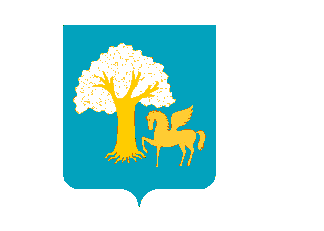 Совет  сельского поселенияДушанбековский сельсоветмуниципального районаКигинский районРеспублики Башкортостан   KАРАР        РЕШЕНИЕ   «26» декабрь 2019 й.№   28-6-7                «26» декабря 2019 г.